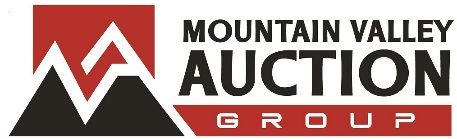 350 Bowman RoadDayton VA 22821www.mountainvalleyauctions.cominfo@mountainvalleyauctions.comVAAF# 1028  WV # 2301Realtor Representation Form1695 Indian Trail Rd, Keezletown VA 22832Bidder Name(s):  _____________________________________________________________Mailing Address:  _____________________________________________________________Phone: _______________________ Email: ________________________________________Broker/Agent Name ___________________________________________________________Mailing Address: ______________________________________________________________Phone: ____________________________  Email: ___________________________________Realtor AcknowledgmentI expressly acknowledge and agree to the following Terms and Conditions: 1. I have read and agree to be bound by, the Terms and Conditions of Participation for the Auction Sale of the above Property; 2. A commission of 20% of the 10% Buyer's Premium charged or 20% of any negotiated commission will be paid to any properly licensed real estate agent/broker whose Buyer/Bidder is the successful purchaser for this property, and who actually closes and pays the total Contract Price and Closing Costs for this property. It is understood and agreed that the real estate agent's commission structure will be based on the stated terms and conditions of sale; 3. Commission is contingent upon, and will ONLY be paid if Realtor Representation form is received by the auction company no later than 5 PM EST on the day before the auction. 4. Real estate agent agrees that Real estate agent will not claim any exceptions to the foregoing procedures;  5. Agent agrees that if the commission is reduced due to negotiations, the commission to the broker shall be 20% of total commission earned; 6. Registered real estate agent must accompany their buyer/bidder to the auction; 7. Real estate agent shall not be entitled to said commission on account of any sale to an entity of which (or any affiliate of which) the real estate agent is a principal, employee, or affiliate, or immediate family member. 8. Real estate agent agrees that he/she shall hold harmless and indemnify Mountain Valley Auction Group, including its reasonable attorney’s fees, from any and all claims with regard to such commission;  By checking this box, I acknowledge that I have read and understood the Broker Acknowledgment above	   I acknowledge that I have read and understand the Realtor Acknowledgment.Signature_________________________________   Printed Name ___________________________________